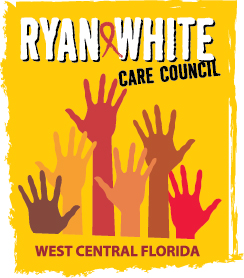 WEST CENTRAL FLORIDA RYAN WHITE CARE COUNCILMEMBERSHIP, NOMINATIONS, RECRUITMENT, AND TRAINING COMMITTEEMETRO WELLNESS & COMMUNITY CENTER - TAMPAMONDAY, JULY 20, 2015	11:00 A.M. - 12:30 P.M.	AGENDACall to Order								ChairRoll Call								StaffChanges to Agenda							MembersAdoption of Minutes	(Attachments)				ChairJune 15, 2015Care Council Report							ChairVI.	Bylaw Review (Excused Absences) 				Chair/MembersVII.	Membership Report							ChairVIII. 	Membership Outreach Strategies					Chair/MembersIX. 	Community Concerns/Announcements 				Chair/MembersXII.	Adjournment								Chair	Note: Items in bold are action items.The next meeting of the Ryan White Care Council will be August 5, 2015 from 1:30pm to 3:30pm, at the Children’s Board of Hillsborough County. The CARE COUNCIL website is at www.thecarecouncil.org.  Meeting information, agendas and minutes will be posted on this website.